Kurzweil 3000 Network Installation Guide for WindowsMake sure you have extracted the file after downloading. Then go into the file titled “InstallTemp_Kurzweil3000_(Version of the software)”. Click the Setup file and then you’ll received the following options.Click Install Web Licensing Software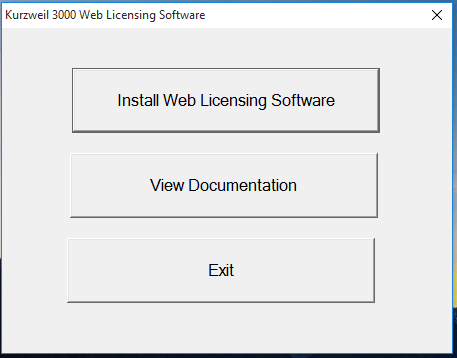 Click Next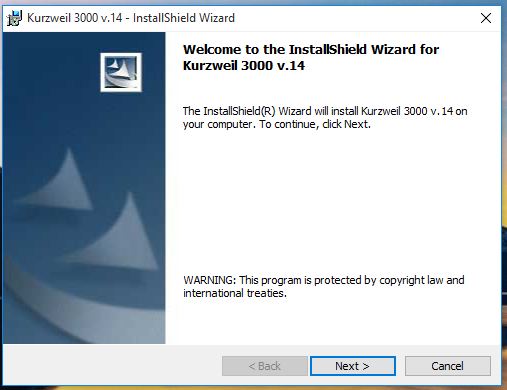 Accept the licensing agreement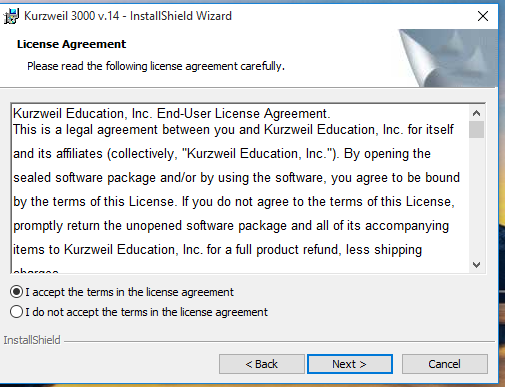 For User Name, title it as “SSD” and for Organization type in “CATS”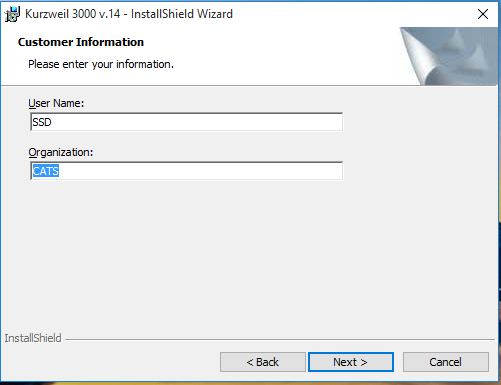 Select complete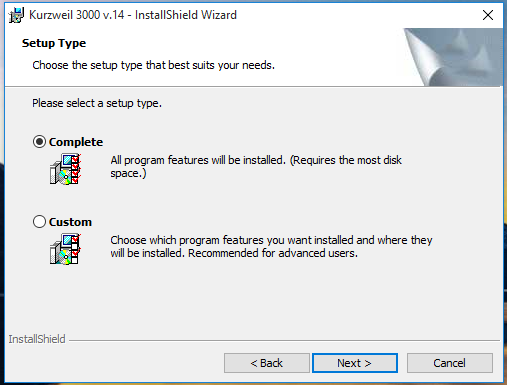 Click Install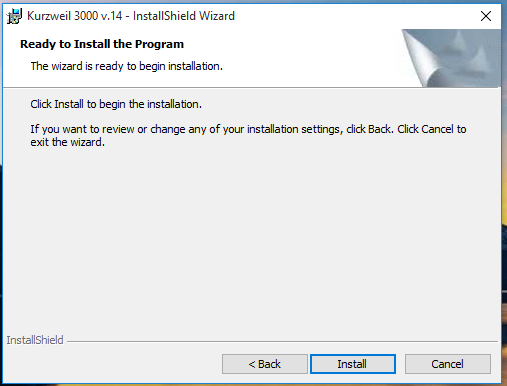 Then after you get through the progress bar press Finish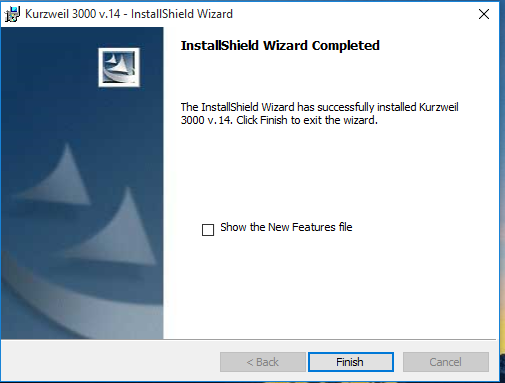 Lastly, after the installation you’ll be asked to restart your machine and that’s it. 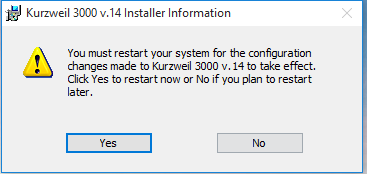 